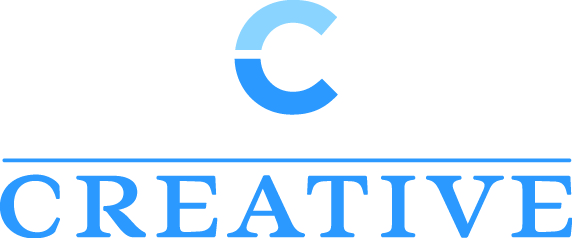 Avis de clôture de projetTask Order No. AID-624-TO-00004 Partnerships for Peace (P4P)La Direction du Projet Partnerships for Peace (P4P) de l’Agence Américaine pour le Développement International (USAID) informe ses partenaires de la clôture des ses activités le 29 Août 2021.De ce fait, la Direction du projet invite tout partenaire, fournisseur (Entreprise, Consultants et autre Partenaires) ou toute autre personne ou institution ayant un dossier en cours avec le projet de bien vouloir livrer tous les biens, faire réceptionner tous les travaux et achever toutes les prestation de service avant la date du 30 juillet 2021 pour règlement définitif.Pour tout complément d’information, veuillez nous contacter au courriel suivant : approvisionnement@crea-p4p.com